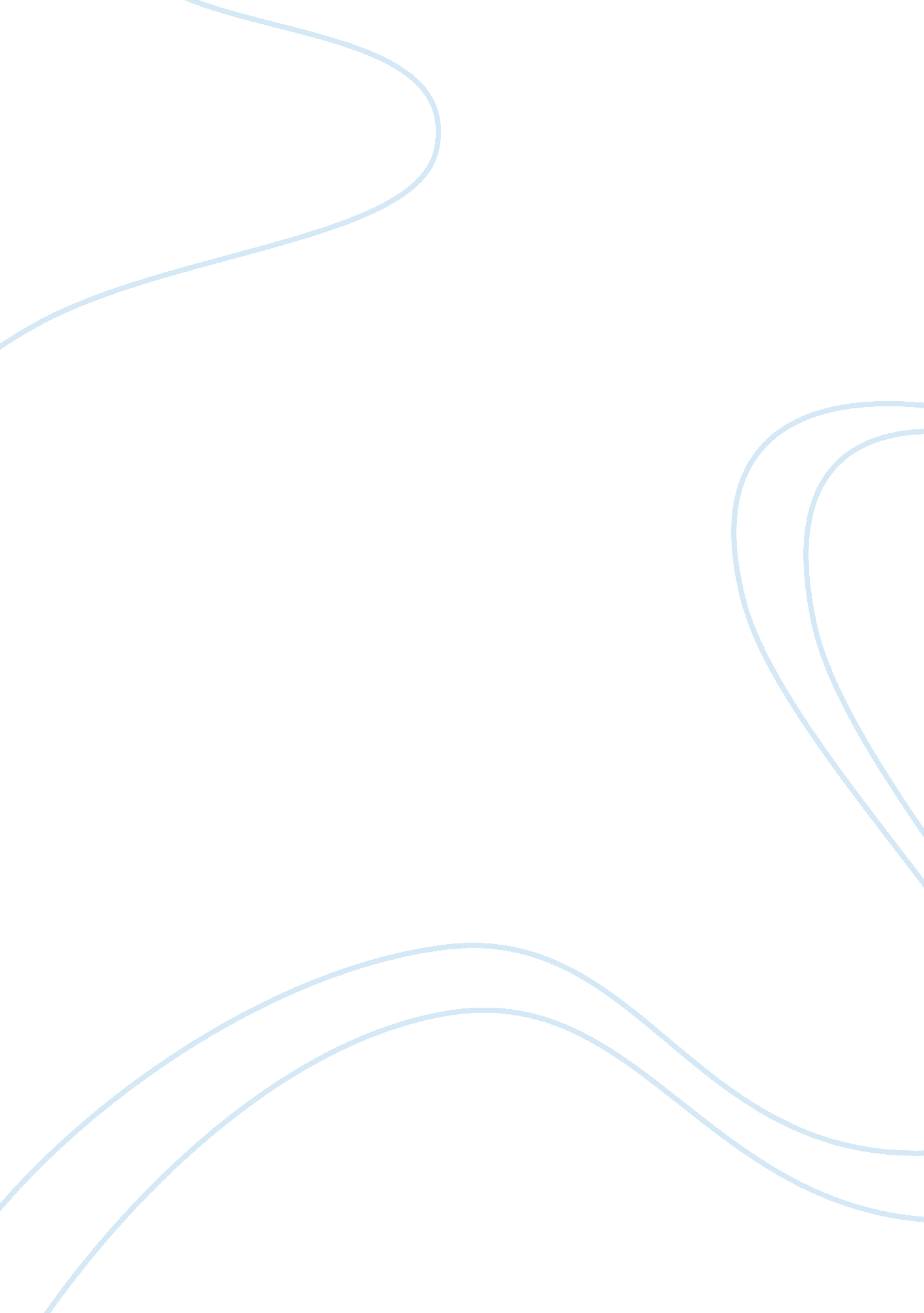 I would like you to open a word document and in no more than 300 words describe y...Art & Culture, Artists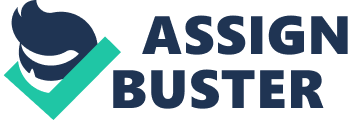 Digital Imagery versus Analogue of Learning Digital Imagery versus Analogue Granted, the quality of image produced by a digital camera is better than that of an analogue. A close look at the concepts of digital noise and film grain that are associated with digital and analogue cameras respectively sheds light on this argument. While film grain can have an effect on the nature of image an analogue camera can produce, digital noise remains as noise alone and never impacts on the quality of the image a digital camera produces. While digital cameras will hardly exhibit digital noise in their pictures, the film grains of an analogue camera are able to affect negatively the image produced by this type of camera. As such, when one is need of a crisp clean picture devoid of grains and noise, digital is the way to go (Martin, 2011). 
In terms of working practices, the analogue system is better if a good model is chosen. This argument is informed by the fact that the computer aspect of the digital system makes it harder to use as it has a tendency to offer a wider range of features and options. Digital cameras also exhibit a delay before they are ready to take a picture further complicating their usability. Although the aspects of size and weight are not an issue of concern to some, most people are likely to fall in the way of the digital camera as it fits even to the size of the hand. In terms of processes, the digital camera is better than an analogue one as it applies the concept software and as such, its chances of gathering dust are minimal. When taking photographs that are at a close range however, the quality of image these two models of cameras produce are nevertheless comparable (Martin, 2011). 
Reference 
Martin, C. , 2011, August 13, Analogue vs. digital photograph,. Retrieved Fenbruary 21, 2012, from http://www. frogge. de/pepper/photography/analogue. html 